Math Vocabulary WordsChapter NineVocabulary test: Februaru 1st, 2019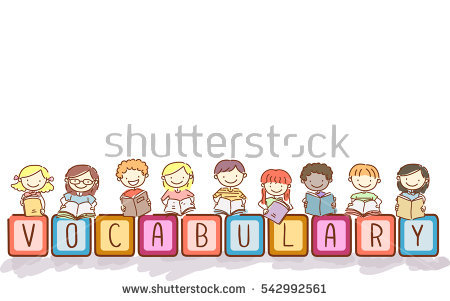 These are important words for all third grade students to know.  Please study each week, and review during the year.  Thanks!WORDDEFINITIONdenominatorThe part of a fraction below the line, which tells how many equal parts there are in the whole or in the group.equal partsParts that are exactly the same size.equivalent fractionsTwo or more fractions that name the same amount.  For example, ¾ = 6/8.fractionA number that names part of a whole or part of a group.numeratorThe part of a fraction above the line, which tells how many parts are being counted.orderA particular arrangement, or placement, of numbers or things, one after another.unit fractionsA fraction that has 1 as its numerator, or top number.whole numbersOne of the numbers 0, 1, 2, 3, 4...The set of whole numbers goes on without end.